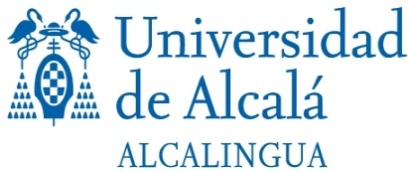 HOJA DE PREINSCRIPCIÓN
CURSO DE ESPAÑOL PARA ALUMNOS DE INTERCAMBIODEL 5 DE FEBRERO AL 17 DE ABRIL DE 2018Curso de español para el segundo semestreLos alumnos interesados deben enviar esta solicitud antes del 26 de enero de 2018.PRECIO DEL CURSOAlumno Erasmus o intercambio: 200€ (subvencionado por la Universidad)Otros alumnos: 400€Este curso tiene una carga de  6 ECTSElige el horario:  lunes, martes y miércoles de 19:00 a 20:30 horas. lunes, martes y miércoles de 14:30 a 16:00 horas.PRUEBA DE NIVEL: 29 de enero a las 13:45 en la Facultad de Económicas.DATOS PARA REALIZAR EL PAGO antes del inicio del curso	Transferencia bancaria libre de cargos a:SANTANDER CENTRAL HISPANO (BSCH)C/ Libreros, 19, 28801 ,Alcalá de Henares, Madrid“Alcalingua–Universidad de Alcalá, SRL”IBAN: ES77-0049-6692-81-2216306751Swift code: BSCHESMM		
Días no lectivos: 19, 26, 27, 28 de marzo y 2 de abril. 
	Una vez completado deberá entregarse en Alcalingua o enviarla por correo electrónico a info@alcalingua.com, junto con el resguardo del pago y una fotocopia del pasaporte / carné de identidad.NOMBREAPELLIDOCORREO ELECTRÓNICOPASAPORTENACIONALIDAD